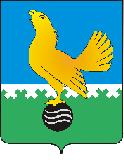 МУНИЦИПАЛЬНОЕ ОБРАЗОВАНИЕгородской округ Пыть-ЯхХанты-Мансийского автономного округа-ЮгрыАДМИНИСТРАЦИЯ ГОРОДАП О С Т А Н О В Л Е Н И ЕОт 06.06.2022									№ 223-паО внесении изменения впостановление администрациигорода от 20.03.2017 № 62-па«О комиссии в сферепрофилактики правонарушенийв городе Пыть-Яхе»(в ред. от 02.04.2018 № 53-па,от 09.10.2018 № 319-па, от 19.11.2019 № 461-па, от 16.03.2020 № 89-па,от 21.10.2020 № 447-па,от 27.05.2021 № 215-па)В связи с кадровыми изменениями в составе управления по внутренней политике администрации города Пыть-Яха, в соответствии с распоряжением администрации города Пыть-Яха № 05-ра от 11.01.2022 «О внесении изменений в распоряжение администрации города от 29.12.2021 № 2536-ра «Об утверждении штатного расписания администрации города», внести в постановление администрации города от 20.03.2017 № 62-па «О комиссии в сфере профилактики правонарушений в городе Пыть-Яхе» следующее изменение:1. Приложение № 2 к постановлению изложить в новой редакции согласно приложению.2. Отделу по внутренней политике, связям с общественными организациями и СМИ управления по внутренней политике (О.В. Кулиш) опубликовать постановление в печатном средстве массовой информации «Официальный вестник» и дополнительно направить для размещения в сетевом издании в информационно-телекоммуникационной сети «Интернет» - pyt-yahinform.ru.3. Отделу по обеспечению информационной безопасности                                      (А.А. Мерзляков) разместить постановление на официальном сайте администрации города в сети Интернет.4. Настоящее постановление вступает в силу после его официального опубликования.5. Контроль за выполнением постановления возложить на первого заместителя главы города.Глава города Пыть-Яха                                                              А.Н. МорозовПриложениек постановлению администрациигорода Пыть-Яха			от 06.06.2022 № 223-паСоставкомиссии в сфере профилактики правонарушений в городе Пыть-ЯхеЧлены комиссии:глава города Пыть-Яха, председатель комиссиипервый заместитель главы города, заместитель председателя комиссии начальник отдела Министерства внутренних дел России по г. Пыть-Яху, заместитель председателя комиссииглавный специалист отдела по работе с комиссиями и Советом по противодействию коррупции управления по внутренней политике администрации города, секретарь комиссиизаместитель главы города (направление деятельности – социальные вопросы)начальник управления по внутренней политике администрации города начальник отдела по работе с комиссиями и Советом по противодействию коррупции управления по внутренней политике администрации города начальник управления по образованию администрации городаначальник управления по культуре и спорту администрации города командир народной дружины города Пыть-Яханачальник отдела по внутренней политике, связям с общественными организациями и СМИ управления по внутренней политике администрации города заместитель начальника полиции (по охране общественного порядка) отдела Министерства внутренних дел России по городу Пыть-Яху (по согласованию)начальник филиала по городу Пыть-Яху Федерального казённого учреждения Уголовно-исполнительная инспекция Управления Федеральной службы исполнения наказаний России по ХМАО-Югре (по согласованию)депутат Думы города Пыть-Яха (по согласованию)депутат Думы города Пыть-Яха (по согласованию)начальник отдела надзорной деятельности по г. Пыть-Ях, Нефтеюганск и Нефтеюганскому району управления надзорной деятельности и профилактической работы Главного управления МЧС России по ХМАО-Югре (по согласованию)начальник Пыть-Яхского отдела вневедомственной охраны – филиала Федерального государственного казенного учреждения «Управление вневедомственной охраны управления министерства внутренних дел Российской Федерации по ХМАО-Югре» (по согласованию)заместитель главного врача БУ ХМАО-Югры «Пыть-Яхская окружная клиническая больница» (по согласованию)начальник Управления социальной защиты населения по г. Пыть-Яху Департамента социального развития Ханты-Мансийского автономного округа – Югры (по согласованию)директор КУ ХМАО-Югры «Пыть-Яхский центр занятости населения» (по согласованию)